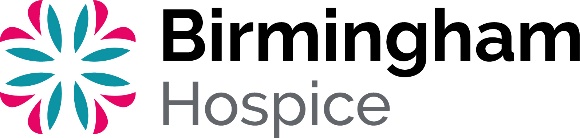 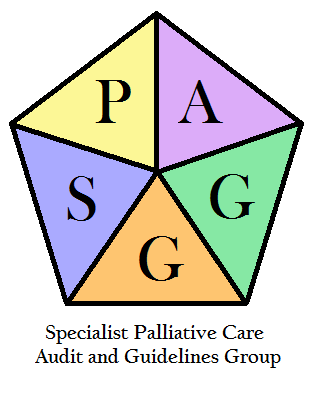 Adult Specialist Palliative Care (SPC) Referral Form  Patient Name: ………………………………………………………NHS Number……………………………Referral Form Manual – Specialist Palliative Care (June2016)All referrals MUST be accompanied by recent clinically relevant correspondenceCriteria for Referral	The patient has a diagnosis of advanced life limiting illness and;Symptom control or other complex problems, which are escalating or are unable to be managed by the current clinical team. These symptoms may be physical, psychological, spiritual, social, or family/carer orientated issues.Complex social needs resulting from their illness or whose families show exceptional emotional distress.Has capacity & has consented to referral OR lacks capacity for this decision but it is agreed to be in their best interests Patient detailsPatient detailsPatient detailsPatient detailsPatient detailsPatient detailsPatient detailsPatient detailsPatient detailsNHS Number:Patient consents to Specialist Palliative Care involvement:     Yes      No      Unable  Patient consents to Specialist Palliative Care involvement:     Yes      No      Unable  Patient consents to Specialist Palliative Care involvement:     Yes      No      Unable  Patient consents to Specialist Palliative Care involvement:     Yes      No      Unable  If No please give details on next page.                                        If No please give details on next page.                                        Office useOffice useSurname:Surname:Male / FemaleMale / FemaleD.O.B: D.O.B: D.O.B: Office useOffice useFirst Name:First Name:First Name:First Name:MaritalStatus:MaritalStatus:MaritalStatus:Office useOffice useAddress:Address:Ethnicity:Ethnicity:Ethnicity:Ethnicity:Ethnicity:Office useOffice useReligion:Religion:Religion:Religion:Religion:Office useOffice usePostcode:Postcode:Telephone:Telephone:Telephone:Telephone:Telephone:Office useOffice useDo they live alone? Yes  No   Add details if complexDo they live alone? Yes  No   Add details if complexDo they live alone? Yes  No   Add details if complexDo they live alone? Yes  No   Add details if complexDo they live alone? Yes  No   Add details if complexDo they live alone? Yes  No   Add details if complexDo they live alone? Yes  No   Add details if complexOffice useOffice useReferrer’s signature:Referrer’s signature:Referrer’s signature:Name (please print):Name (please print):Name (please print):Name (please print):Name (please print):Name (please print):Job title:Job title:Job title:Contact number: Contact number: Contact number: Contact number: Contact number: Bleep No:Surgery or Hospital:Surgery or Hospital:Surgery or Hospital:Surgery or Hospital:Surgery or Hospital:Surgery or Hospital:Date:Date:Date:Next of kin/carerDistrict Nurse:  Involved  Yes   NoGeneral Practitioner:Name:Name:Name of Practice :Relationship    to patient:Based at:Contact Number: TelephoneTelephone:FaxMobile:Fax:Email 2Nd patient contactCare Package:  Yes    NoCommunication Name:If yes how is it funded?Private    CCG  Language if not English:Relationship to patientCommunication in English Good      Fair     Poor Telephone:Would an interpreter be helpful?  Yes    No  Mobile:Other barriers to communication, e.g. hearing loss, confusion:Inpatient details (if appropriate)Inpatient details (if appropriate)Inpatient details (if appropriate)Inpatient details (if appropriate)Inpatient details (if appropriate)Hospital :Hospital :Ward:Ward:Hospital Number:Telephone :Direct Ward Ext:Direct Ward Ext:Date of discharge (if known) :Date of discharge (if known) :Consultant (1) :Consultant (1) :Consultant (1) :Consultant (2) :Consultant (2) :Hospital Palliative Care team involved:  Yes    No Hospital Palliative Care team involved:  Yes    No Hospital Palliative Care team involved:  Yes    No Key Team CNS/Contact:Key Team CNS/Contact:Main Diagnosis(es):Other Significant Medical& Mental Health Problems:Brief history of diagnosis(es) and key treatmentsBrief history of diagnosis(es) and key treatmentsBrief history of diagnosis(es) and key treatmentsDateProgression of disease and investigations/treatmentConsultant and hospitalEstimated prognosis:  Days       Weeks       Months       Estimated prognosis:  Days       Weeks       Months       Estimated prognosis:  Days       Weeks       Months        Services patient would consider   IPU Admission                              Community teamLiving Well centre                          Hospice@HomePhysiotherapy                               Occupational therapyWellbeing                                      PharmacyParipassu pain clinic                     AcupunctureComplementary Therapy              FAB clinicPatient & family coordinator Services patient would consider   IPU Admission                              Community teamLiving Well centre                          Hospice@HomePhysiotherapy                               Occupational therapyWellbeing                                      PharmacyParipassu pain clinic                     AcupunctureComplementary Therapy              FAB clinicPatient & family coordinatorAdvance Care Planning ACP specific document in use      Yes   No  Preferred place of care:Preferred place of death if different:Current DNACPR form in place?  Yes   No  Comments: Reasons for Referral  Uncontrolled symptoms      Patient Emotional / psychosocial / spiritual support     Terminal care                                      Carer support                     Other reason.  eg. Lymphoedema. Please detail…………………………………Reasons for Referral  Uncontrolled symptoms      Patient Emotional / psychosocial / spiritual support     Terminal care                                      Carer support                     Other reason.  eg. Lymphoedema. Please detail…………………………………Reasons for Referral  Uncontrolled symptoms      Patient Emotional / psychosocial / spiritual support     Terminal care                                      Carer support                     Other reason.  eg. Lymphoedema. Please detail…………………………………Please detail below essential information needed by service to support care (or attach relevant documents):Details of symptom control advice/treatment already in place All recent annotations/ clinic letters/investigation resultsList of current medication and allergies or copy of patient summary care record Any additional information which may be useful :Please detail below essential information needed by service to support care (or attach relevant documents):Details of symptom control advice/treatment already in place All recent annotations/ clinic letters/investigation resultsList of current medication and allergies or copy of patient summary care record Any additional information which may be useful :Please detail below essential information needed by service to support care (or attach relevant documents):Details of symptom control advice/treatment already in place All recent annotations/ clinic letters/investigation resultsList of current medication and allergies or copy of patient summary care record Any additional information which may be useful :Urgency of referral:Within 2 working days    - MUST be accompanied by a telephone call from the referrer for immediate advice and to support level of urgency Within 5 working days       N.B. 1st contact by SPC team may be by phone.Standard bereavement Within 2 working days    - MUST be accompanied by a telephone call from the referrer for immediate advice and to support level of urgency Within 5 working days       N.B. 1st contact by SPC team may be by phone.Standard bereavement Allergies/ sensitivitiesAllergies/ sensitivities InsightHas patient been told diagnosis?           Yes      No              Has patient been told diagnosis?           Yes      No               Is the carer aware of patient’s prognosis?  Yes         No  Is patient aware of prognosis?               Yes      No      Is patient aware of prognosis?               Yes      No       Is the carer aware of patient’s referral?      Yes         No  Please provide details in Issues section if any “No” responses Does patient discuss the illness freely? Yes      No              Does patient discuss the illness freely? Yes      No               Is the carer aware of patient’s referral?      Yes         No  Please provide details in Issues section if any “No” responses Please ensure patients are aware information will be held on computer according to the Data Protection Act